Державна установа 
«Центр громадського здоров’я Міністерства охорони здоров’я України» оголошує конкурс на відбір Консультанта з питань біозахисту та пом’якшення наслідків від COVID-19 в рамках проекту «Надання підтримки Центру громадського здоров’я МОЗ України для зміцнення та розбудови спроможності системи охорони здоров’я для здійснення кращого моніторингу, епідеміологічного нагляду, реагування на спалахи захворювання та їхньої профілактики»Назва позиції:  Консультант з питань біозахисту та пом’якшення наслідків від COVID-19 Період надання послуг: липень-вересень 2021 року Інформація щодо установи:Головним завданнями Державної установи «Центр громадського здоров’я Міністерства охорони здоров’я України» (далі – Центр) є діяльність у сфері громадського здоров’я. Центр виконує лікувально-профілактичні, науково-практичні та організаційно-методичні функції у сфері охорони здоров’я з метою забезпечення якості лікування хворих на cоціально  - небезпечні захворювання, зокрема ВІЛ/СНІД, туберкульоз, наркозалежність, вірусні гепатити тощо, попередження захворювань в контексті розбудови системи громадського здоров’я. Центр приймає участь в розробці регуляторної політики і взаємодіє з іншими міністерствами, науково-дослідними установами, міжнародними установами та громадськими організаціями, що працюють в сфері громадського здоров’я та протидії соціально небезпечним захворюванням. Завдання:Підготовка щотижневих звітів щодо варіантів SARS-CoV-2, що представляють інтерес (Variant of Interest, VOI), варіантів, що викликають занепокоєння (Variant of Concern, VOC) та нових патогенів.Аналіз заходів, вжитих урядами інших країн для вирішення питань, що стосуються нових варіантів SARS-CoV-2.Підготовка оновленої інформації щодо наборів епідеміологічних даних (метрик) COVID-19 (з розбивкою по регіонах і основним показниках) та з огляду показників COVID-19 по інших країнах.Розробка рішень, що базуються на фактичних даних, для підтримки безперервності заходів із пом’якшення наслідків від COVID-19.Технічна підтримка щодо розробки та впровадження гармонізованого проекту закону щодо біобезпеки та біозахисту відповідно до проекту закону про систему громадського здоров’я, включаючи збір та аналіз кращих міжнародних практик; визначення ключових сфер, які підлягають регулюванню законом; визначення рівня законодавчої влади в цих сферах; розробку інших законопроектів для імплементації закону про біобезпеку та біозахист; та ін.Участь в онлайн та офлайн зустрічах з DTRA, CDC, ВООЗ та з іншими міжнародними партнерами.Професійні та кваліфікаційні вимоги:Вища медична освіта.Володіння англійською на рівні не нижче рівня «intermediate». Досвід роботи не менше 2-х років.Сильні комунікаційні та аналітичні здібності.Резюме українською та англійською мовами мають бути надіслані електронною поштою на електронну адресу: vacancies@phc.org.ua. В темі листа, будь ласка, зазначте: «271-2021 Консультант з питань біозахисту та пом’якшення наслідків від COVID-19».Термін подання документів – до 14 липня 2021 року, реєстрація документів завершується о 18:00.За результатами відбору резюме успішні кандидати будуть запрошені до участі у співбесіді. У зв’язку з великою кількістю заявок, ми будемо контактувати лише з кандидатами, запрошеними на співбесіду. Умови завдання та контракту можуть бути докладніше обговорені під час співбесіди.Державна установа «Центр громадського здоров’я Міністерства охорони здоров’я України» залишає за собою право повторно розмістити оголошення про вакансію, скасувати конкурс на заміщення вакансії, запропонувати посаду зі зміненими обов’язками чи з іншою тривалістю контракту.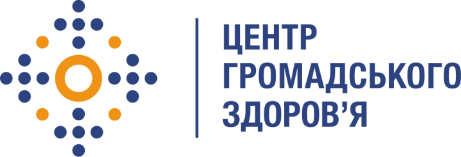 